CITY OF NEWELL AFFIRMATIVE FAIR HOUSING POLICYThis notice is published pursuant to the requirements of Executive Order 11063 on equal opportunity in housing and nondiscrimination in the sale or rental of housing built with federal assistance, and with Title VIII of the Civil Rights Act of 1968, as amended, which prohibits discrimination in the provision of housing because of race, color, creed, religion, sex, national origin, disability or familial status.The (Recipient), City of Newell, Newell, Iowa advises the public that it will administer its assisted programs and activities relating to housing and community development in a manner to affirmatively further fair housing in the sale or rental of housing, the financing of housing and the provision of brokerage services.The City of Newell shall assist individuals who believe they have been subject to discrimination in housing through the resources of the Iowa Civil Rights Commission or the U.S. Department of Housing and Urban Development.The City of Newell has designated the following office as the contact to coordinate efforts to comply with this policy. Inquiries should be directed to:OFFICE: City MangerADDRESS: City Hall, 207 East 2nd Street, Newell, Iowa 50568PHONE NUMBER:   712-272-4410 HOURS: Monday – Friday 8:00 a.m. – 3:30 p.m.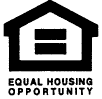 